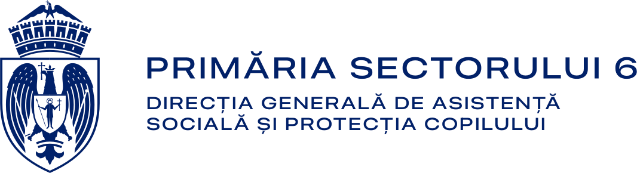 DECLARAŢIE  DE  CONSIMŢĂMÂNT  PRIVIND  PRELUCRAREA,  STOCAREA  ȘI UTILIZAREA  DATELOR CU CARACTER PERSONALSubsemnata/Subsemnatul..............................................................................................................................declar prin prezenta faptul că       sunt de  acord          nu sunt de acord  să  îmi ofer consimțământul în mod expres, liber, informat, neechivoc și în deplină cunoștință de cauză pentru următoarele tipuri de prelucrări: înregistrarea, stocarea, organizarea, adaptarea, modificarea, extragerea, consultarea, utilizarea, transmiterea către instituții abilitate și entităţi partenere, diseminarea și ștergerea datelor mele cu caracter personal, de către Clubul Seniorilor din cadrul Direcției Generale de Asistenţă Socială şi Protecţia Copilului Sector 6, având ca scop acordarea serviciilor de abilitare, socializare și petrecere a timpului liber, pentru reintegrarea socială în comunitate, a persoanelor în vârstă.Categoriile de date cu caracter personal utilizate în scopul mai sus menționat, sunt cele cuprinse în documentele solicitate pentru constituirea dosarului necesar furnizării serviciilor de abilitare, socializare și petrecere a timpului liber pentru reintegrarea socială în comunitate, a persoanelor în vârstă.Declar pe proprie răspundere că:-Am fost informat/ă cu privire la identitatea operatorului;-Am fost informat/ă cu privire la categoriile de date cu caracter personal ce pot fi prelucrate de către Clubul Seniorilor din cadrul Direcției Generale de Asistenţă Socială şi Protecţia Copilului Sector 6, în baza prezentului consimțământ;-Am fost informat/ă cu privire la scopul prelucrării datelor personale, conform celor meționate în cuprinsul prezentului document;-Am fost informat/ă că datele cu caracter personal vor fi prelucrate și utilizate pe toată perioada soluționării cererii depuse/acordării serviciilor solicitate, iar stocarea acestora se realizează în conformitate cu prevederile legislației privind arhivarea documentelor.-Am fost informat/ă despre faptul că, pe baza unei cereri scrise, care conține elemente de identificare, dată și semnătură, pot exercita următoarele drepturi: dreptul de acces la datele cu caracter personal furnizate; dreptul de rectificarea datelor cu caracter personal furnizate;dreptul la ștergerea datelor cu caracter personal furnizate; dreptul la portabilitatea datelor; dreptul de a mă opune prelucrării.-Am fost informat/ă despre dreptul de a retrage prezentul consimțământ în orice moment, fără însă ca legalitatea prelucrării anterior retragerii consimțământului să fie afectată;- Am fost informat/ă că lipsa acordului determină imposibilitatea soluționării prezentei solicitări, această situație neputând fi imputabilă Clubului Seniorilor sau  Direcției  Generale de Asistenţă Socială şi Protecţia Copilului Sector 6, în calitate de operator de date cu caracter personal.-Am fost informat/ă despre dreptul de depune o plângere în fața Autorității Naționale de Supravegherea Prelucrării Datelor cu Caracter Personal, în situația în care consider că prelucrarea datelor cu caracter personal încalcă prevederile Regulamentului (UE) nr. 2016/679.Direcția Generală de Asistenţă Socială şi Protecţia Copilului Sector 6, în calitate de operator de date cu caracter personal, respectă prevederile Regulamentului (UE) nr. 2016/679 privind protecția persoanelor fizice în ceea ce privește prelucrarea datelor cu caracter personal privind libera circulație a acestor date.Data                                                                                                                             Nume și Prenume                                                                                                                                          Semnătură